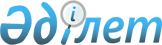 О внесении изменений и дополнения в решение маслихата города Астаны от 11 декабря 2014 года № 303/45-V "О бюджете города Астаны на 2015-2017 годы"
					
			Утративший силу
			
			
		
					Решение маслихата города Астаны от 16 октября 2015 года № 418/58-V. Зарегистрировано Департаментом юстиции города Астаны 9 ноября 2015 года № 964. Утратило силу решением маслихата города Астаны от 26 мая 2016 года № 12/4-VI      Сноска. Утратило силу решением маслихата города Астаны от 26.05.2016 № 12/4-VI.

      В соответствии с  пунктом 4 статьи 106 Бюджетного кодекса Республики Казахстан от 4 декабря 2008 года,  подпунктом 1) пункта 1 статьи 6 Закона Республики Казахстан "О местном государственном управлении и самоуправлении в Республике Казахстан", маслихат города Астаны РЕШИЛ:

      1. Внести в  решение маслихата города Астаны от 11 декабря 2014 года № 303/45-V "О бюджете города Астаны на 2015-2017 годы" (зарегистрировано в Реестре государственной регистрации нормативных правовых актов от 5 января 2015 года за № 869, опубликовано 13 января 2015 года в газетах "Астана акшамы" № 3 и "Вечерняя Астана" № 3) следующие изменения и дополнение: 

      в  пункте 1:

      в подпункте 1) цифры "327 079 517" заменить цифрами "331 052 722";

      цифры "158 344 397" заменить цифрами "164 109 581";

      цифры "5 871 457" заменить цифрами "7 140 625";

      цифры "13 212 500" заменить цифрами "10 151 353";

      в подпункте 2) цифры "320 685 164,8" заменить цифрами "323 010 749,8";

      в подпункте 4) цифры "8 724 798" заменить цифрами "10 372 418", в том числе:

      приобретение финансовых активов цифры "8 724 798" заменить цифрами "10 399 586";

      дополнить подпункт 4) строкой следующего содержания:

      "поступления от продажи финансовых активов государства "27 168".

       Приложения 1,  4,  6,  9,  12 к указанному решению изложить в новой редакции согласно  приложениям 1,  2,  3,  4,  5 к настоящему решению.

      2. Настоящее решение вводится в действие с 1 января 2015 года.

      СОГЛАСОВАНО

      Руководитель

      ГУ "Управление экономики и

      бюджетного планирования города Астаны"

      (УЭиБП)

      Ж. Нурпиисов

 Бюджет города Астаны на 2015 год Перечень бюджетных программ развития бюджета города Астаны на
2015 год с разделением на бюджетные программы, направленные на
реализацию бюджетных инвестиционных проектов (программ) и
формирование или увеличение уставного капитала юридических лиц Перечень бюджетных программ района "Алматы" города Астаны на 2015 год Перечень бюджетных программ района "Есиль" города Астаны на 2015 год Перечень бюджетных программ района "Сарыарка" города Астаны на 2015 год
					© 2012. РГП на ПХВ «Институт законодательства и правовой информации Республики Казахстан» Министерства юстиции Республики Казахстан
				Председатель сессии -

секретарь маслихата

города Астаны

Приложение 1
к решению маслихата города Астаны
от 16 октября 2015 года № 418/58-V
Приложение 1
к решению маслихата города Астаны
от 11 декабря 2014 года № 303/45-VКатегория

Категория

Категория

Категория

Сумма тысяч тенге

Класс

Класс

Класс

Сумма тысяч тенге

Подкласс

Подкласс

Сумма тысяч тенге

Наименование

Сумма тысяч тенге

I. Доходы

331 052 722

1

Налоговые поступления

164 109 581

01

Подоходный налог

76 056 382

2

Индивидуальный подоходный налог

76 056 382

03

Социальный налог

58 586 996

1

Социальный налог

58 586 996

04

Налоги на собственность

20 648 066

1

Налоги на имущество

15 325 759

3

Земельный налог

1 264 205

4

Налог на транспортные средства

4 057 808

5

Единый земельный налог

294

05

Внутренние налоги на товары, работы и услуги

5 198 904

2

Акцизы

220 439

3

Поступления за использование природных и других ресурсов

2 813 948

4

Сборы за ведение предпринимательской и профессиональной деятельности

1 885 092

5

Налог на игорный бизнес

279 425

08

Обязательные платежи, взимаемые за совершение юридически значимых действий и (или) выдачу документов уполномоченными на то государственными органами или должностными лицами

3 619 233

1

Государственная пошлина

3 619 233

2

Неналоговые поступления

7 140 625

01

Доходы от государственной собственности

530 011

1

Поступления части чистого дохода государственных предприятий 

14 519

3

Дивиденды на государственные пакеты акций, находящиеся в государственной собственности

8 080

4

Доходы на доли участия в юридических лицах, находящиеся в государственной собственности

62 643

5

Доходы от аренды имущества, находящегося в государственной собственности 

431 776

7

Вознаграждения по кредитам, выданным из государственного бюджета

12 960

9

Прочие доходы от государственной собственности

33

03

Поступления денег от проведения государственных закупок, организуемых государственными учреждениями, финансируемыми из государственного бюджета

226

1

Поступления денег от проведения государственных закупок, организуемых государственными учреждениями, финансируемыми из государственного бюджета

226

04

Штрафы, пени, санкции, взыскания, налагаемые государственными учреждениями, финансируемыми из государственного бюджета, а также содержащимися и финансируемыми из бюджета (сметы расходов) Национального Банка Республики Казахстан 

3 664 448

1

Штрафы, пени, санкции, взыскания, налагаемые государственными учреждениями, финансируемыми из государственного бюджета, а также содержащимися и финансируемыми из бюджета (сметы расходов) Национального Банка Республики Казахстан, за исключением поступлений от организаций нефтяного сектора

3 664 448

06

Прочие неналоговые поступления

2 945 940

1

Прочие неналоговые поступления

2 945 940

3

Поступления от продажи основного капитала

10 151 353

01

Продажа государственного имущества, закрепленного за государственными учреждениями

8 387 311

1

Продажа государственного имущества, закрепленного за государственными учреждениями

8 387 311

03

Продажа земли и нематериальных активов

1 764 042

1

Продажа земли 

1 100 000

2

Продажа нематериальных активов

664 042

4

Поступления трансфертов

149 651 163

02

Трансферты из вышестоящих органов государственного управления

149 651 163

1

Трансферты из республиканского бюджета

149 651 163

Функциональная группа

Функциональная группа

Функциональная группа

Функциональная группа

Сумма 

тысяч тенге 

Администратор бюджетных программ

Администратор бюджетных программ

Администратор бюджетных программ

Сумма 

тысяч тенге 

Программа

Программа

Сумма 

тысяч тенге 

Наименование

Сумма 

тысяч тенге 

II. Затраты

323 010 749,8 

01

Государственные услуги общего характера

3 341 495,0 

111

Аппарат маслихата города республиканского значения, столицы

85 693,0 

001

Услуги по обеспечению деятельности маслихата города республиканского значения, столицы

84 545,0 

003

Капитальные расходы государственного органа

1 148,0 

121

Аппарат акима города республиканского значения, столицы

1 259 788,0 

001

Услуги по обеспечению деятельности акима города республиканского значения, столицы

836 205,0 

002

Создание информационных систем

342 413,0 

003

Капитальные расходы государственного органа

17 432,0 

013

Обеспечение деятельности Ассамблеи народа Казахстана города республиканского значения, столицы

63 738,0 

123

Аппарат акима района в городе, города районного значения, поселка, села, сельского округа

785 821,0 

001

Услуги по обеспечению деятельности акима района в городе, города районного значения, поселка, села, сельского округа 

775 665,0 

022

Капитальные расходы государственного органа

10 156,0 

356

Управление финансов города республиканского значения, столицы

295 396,0 

001

Услуги по реализации государственной политики в области исполнения местного бюджета и управления коммунальной собственностью

263 141,0 

003

Проведение оценки имущества в целях налогообложения

22 434,0 

010

Приватизация, управление коммунальным имуществом, постприватизационная деятельность и регулирование споров, связанных с этим 

5 621,0 

011

Учет, хранение, оценка и реализация имущества, поступившего в коммунальную собственность

4 200,0 

357

Управление экономики и бюджетного планирования города республиканского значения, столицы

281 292,0 

001

Услуги по реализации государственной политики в области формирования и развития экономической политики, системы государственного планирования 

280 357,0 

004

Капитальные расходы государственного органа

935,0 

364

Управление предпринимательства и промышленности города республиканского значения, столицы

100 767,0 

001

Услуги по реализации государственной политики на местном уровне в области развития предпринимательства и промышленности

98 930,0 

004

Капитальные расходы государственного органа

1 837,0 

369

Управление по делам религий города республиканского значения, столицы

164 455,0 

001

Услуги по реализации государственной политики в области религиозной деятельности на местном уровне

49 127,0 

003

Капитальные расходы государственного органа 

135,0 

004

Капитальные расходы подведомственных государственных учреждений и организаций

27 000,0 

005

Изучение и анализ религиозной ситуации в регионе

88 193,0 

373

Управление строительства города республиканского значения, столицы

10 020,0 

061

Развитие объектов государственных органов

10 020,0 

379

Ревизионная комиссия города республиканского значения, столицы

224 166,0 

001

Услуги по обеспечению деятельности ревизионной комиссии города республиканского значения, столицы

213 538,0 

003

Капитальные расходы государственного органа

10 628,0 

392

Управление государственных закупок города Астаны

134 097,0 

001

Услуги по реализации государственной политики в области государственных закупок на местном уровне

79 874,0 

003

Капитальные расходы государственного органа

54 223,0 

02

Оборона

395 932,0 

121

Аппарат акима города республиканского значения, столицы

370 010,0 

010

Мероприятия в рамках исполнения всеобщей воинской обязанности

110 540,0 

011

Подготовка территориальной обороны и территориальная оборона города республиканского значения, столицы

62 701,0 

012

Мобилизационная подготовка и мобилизация города республиканского значения, столицы

127 608,0 

014

Предупреждение и ликвидация чрезвычайных ситуаций масштаба города республиканского значения, столицы

69 161,0 

387

Территориальный орган, уполномоченных органов в области чрезвычайных ситуаций природного и техногенного характера, Гражданской обороны, финансируемый из бюджета города республиканского значения, столицы

25 922,0 

005

Предупреждение и ликвидация чрезвычайных ситуаций маcштаба города республиканского значения, столицы

25 922,0 

03

Общественный порядок, безопасность, правовая, судебная, уголовно-исполнительная деятельность

9 817 484,0 

352

Исполнительный орган внутренних дел, финансируемый из бюджета города республиканского значения, столицы

7 442 868,0 

001

Услуги по реализации государственной политики в области обеспечения охраны общественного порядка и безопасности на территории города республиканского значения, столицы

6 210 587,0 

003

Поощрение граждан, участвующих в охране общественного порядка

13 000,0 

004

Услуги по профилактике наркомании и наркобизнеса в городе Астане 

14 995,0 

007

Капитальные расходы государственного органа

1 108 035,0 

012

Услуги по размещению лиц, не имеющих определенного места жительства и документов

67 250,0 

013

Организация содержания лиц, арестованных в административном порядке

29 001,0 

368

Управление пассажирского транспорта и автомобильных дорог города Астаны

2 205 499,0 

007

Обеспечение безопасности дорожного движения в населенных пунктах

2 205 499,0 

373

Управление строительства города республиканского значения, столицы

169 117,0 

004

Развитие объектов органов внутренних дел 

169 117,0 

04

Образование

48 415 474,0 

123

Аппарат акима района в городе, города районного значения, поселка, села, сельского округа

6 108 659,0 

004

Обеспечение деятельности организаций дошкольного воспитания и обучения

2 404 402,0 

041

Реализация государственного образовательного заказа в дошкольных организациях образования

3 704 257,0 

352

Исполнительный орган внутренних дел, финансируемый из бюджета города республиканского значения, столицы

7 778,0 

006

Повышение квалификации и переподготовка кадров

7 778,0 

353

Управление здравоохранения города республиканского значения, столицы

499 991,0 

003

Повышение квалификации и переподготовка кадров

145 987,0 

043

Подготовка специалистов в организациях технического и профессионального, послесреднего образования

287 673,0 

044

Оказание социальной поддержки обучающимся в организациях технического и профессионального образования

66 331,0 

359

Управление туризма, физической культуры и спорта города Астаны

1 068 668,0 

006

Дополнительное образование для детей и юношества по спорту

1 068 668,0 

360

Управление образования города республиканского значения, столицы

25 088 498,0 

001

Услуги по реализации государственной политики на местном уровне в области образования

159 073,0 

003

Общеобразовательное обучение

17 446 436,0 

004

Общеобразовательное обучение по специальным образовательным программам

191 196,0 

005

Общеобразовательное обучение одаренных детей в специализированных организациях образования

337 265,0 

006

Информатизация системы образования в государственных учреждениях образования города республиканского значения, столицы

4 200,0 

007

Приобретение и доставка учебников, учебно-методических комплексов для государственных учреждений образования города республиканского значения, столицы

1 052 389,0 

008

Дополнительное образование для детей

1 484 501,0 

009

Проведение школьных олимпиад, внешкольных мероприятий и конкурсов масштаба города республиканского значения, столицы

45 376,0 

011

Капитальные расходы государственного органа

2 722,0 

013

Обследование психического здоровья детей и подростков и оказание психолого-медико-педагогической консультативной помощи населению

38 950,0 

014

Реабилитация и социальная адаптация детей и подростков с проблемами в развитии

83 568,0 

019

Присуждение грантов государственным учреждениям образования города республиканского значения, столицы за высокие показатели работы

22 315,0 

021

Ежемесячная выплата денежных средств опекунам (попечителям) на содержание ребенка - сироты (детей-сирот), и ребенка (детей), оставшегося без попечения родителей 

138 361,0 

024

Подготовка специалистов в организациях технического и профессионального образования

3 565 663,0 

027

Выплата единовременных денежных средств казахстанским гражданам, усыновившим (удочерившим) ребенка (детей)-сироту и ребенка (детей), оставшегося без попечения родителей 

10 727,0 

029

Методическая работа

75 570,0 

067

Капитальные расходы подведомственных государственных

учреждений и организаций

427 323,0 

068

Обеспечение повышения компьютерной грамотности населения

2 863,0 

373

Управление строительства города республиканского значения, столицы

15 641 880,0 

037

Строительство и реконструкция объектов образования

15 641 880,0 

05

Здравоохранение

41 662 432,0 

353

Управление здравоохранения города республиканского значения, столицы

29 126 263,0 

001

Услуги по реализации государственной политики на местном уровне в области здравоохранения

126 084,0 

005

Производство крови, ее компонентов и препаратов для местных организаций здравоохранения

864 327,0 

006

Услуги по охране материнства и детства

259 424,0 

007

Пропаганда здорового образа жизни

183 663,0 

008

Реализация мероприятий по профилактике и борьбе со СПИД в Республике Казахстан

370 711,0 

009

Оказание медицинской помощи лицам, страдающим туберкулезом, инфекционными заболеваниями, психическими расстройствами и расстройствами поведения, в том числе связанные с употреблением психоактивных веществ

3 944 272,0 

011

Оказание скорой медицинской помощи и санитарная авиация, за исключением оказываемой за счет средств республиканского бюджета

2 470 362,0 

013

Проведение патологоанатомического вскрытия

184 834,0 

014

Обеспечение лекарственными средствами и специализированными продуктами детского и лечебного питания отдельных категорий населения на амбулаторном уровне

1 842 269,0 

016

Обеспечение граждан бесплатным или льготным проездом за пределы населенного пункта на лечение

836,0 

017

Приобретение тест-систем для проведения дозорного эпидемиологического надзора

1 204,0 

018

Информационно-аналитические услуги в области здравоохранения 

66 009,0 

019

Обеспечение больных туберкулезом противотуберкулезными препаратами 

288 050,0 

020

Обеспечение больных диабетом противодиабетическими препаратами

446 316,0 

021

Обеспечение онкогематологических больных химиопрепаратами

217 758,0 

022

Обеспечение лекарственными средствами больных с хронической почечной недостаточностью, аутоиммунными, орфанными заболеваниями, иммунодефицитными состояниями, а также больных после трансплантации почек

784 015,0 

026

Обеспечение факторами свертывания крови больных гемофилией

263 759,0 

027

Централизованный закуп и хранение вакцин и других медицинских иммунобиологических препаратов для проведения иммунопрофилактики населения

1 431 262,0 

028

Содержание вновь вводимых объектов здравоохранения 

155 368,0 

029

Базы спецмедснабжения города республиканского значения, столицы

70 537,0 

030

Капитальные расходы государственного органа

1 166,0 

033

Капитальные расходы медицинских организаций здравоохранения

1 587 157,0 

036

Обеспечение тромболитическими препаратами больных с острым инфарктом миокарда

5 516,0 

038

Проведение скрининговых исследований в рамках гарантированного объема бесплатной медицинской помощи

175 656,0 

039

Оказание медицинской помощи населению субъектами здравоохранения районного значения и села и амбулаторно-поликлинической помощи в рамках гарантированного объема бесплатной медицинской помощи

9 135 011,0 

045

Обеспечение лекарственными средствами на льготных условиях отдельных категорий граждан на амбулаторном уровне лечения 

620 635,0 

046

Оказание медицинской помощи онкологическим больным в рамках гарантированного объема бесплатной медицинской помощи

3 630 062,0 

373

Управление строительства города республиканского значения, столицы

12 536 169,0 

038

Строительство и реконструкция объектов здравоохранения

12 536 169,0 

06

Социальная помощь и социальное обеспечение

8 127 807,0 

123

Аппарат акима района в городе, города районного значения, поселка, села, сельского округа

186 681,0 

003

Оказание социальной помощи нуждающимся гражданам на дому

186 681,0 

355

Управление занятости и социальных программ города республиканского значения, столицы

6 808 837,0 

001

Услуги по реализации государственной политики на местном уровне в области обеспечения занятости и реализации социальных программ для населения 

199 020,0 

002

Предоставление специальных социальных услуг для престарелых и инвалидов в медико-социальных учреждениях (организациях) общего типа

430 686,0 

003

Программа занятости

595 552,0 

006

Государственная адресная социальная помощь

22 806,0 

007

Оказание жилищной помощи

96 944,0 

008

Социальная помощь отдельным категориям нуждающихся граждан по решениям местных представительных органов

2 608 216,0 

009

Социальная поддержка инвалидов

377 509,0 

012

Государственные пособия на детей до 18 лет

44 808,0 

013

Оплата услуг по зачислению, выплате и доставке пособий и других социальных выплат

5 767,0 

015

Обеспечение нуждающихся инвалидов обязательными гигиеническими средствами, предоставление социальных услуг индивидуального помощника для инвалидов первой группы, имеющих затруднение в передвижении, и специалиста жестового языка для инвалидов по слуху в соответствии с индивидуальной программой реабилитации инвалида

541 708,0 

016

Социальная адаптация лиц, не имеющих определенного местожительства

136 608,0 

019

Размещение государственного социального заказа в неправительственном секторе

139 974,0 

020

Предоставление специальных социальных услуг для инвалидов с психоневрологическими заболеваниями, в психоневрологических медико-социальных учреждениях (организациях)

431 273,0 

021

Предоставление специальных социальных услуг для престарелых, инвалидов, в том числе детей - инвалидов, в реабилитационных центрах

44 609,0 

022

Предоставление специальных социальных услуг для детей-инвалидов с психоневрологическими патологиями в детских психоневрологических медико-социальных учреждениях (организациях)

546 138,0 

026

Капитальные расходы государственного органа

2 622,0 

028

Услуги лицам из групп риска, попавшим в сложную ситуацию вследствие насилия или угрозы насилия

101 593,0 

030

Обеспечение деятельности центров занятости

34 426,0 

044

Реализация миграционных мероприятий на местном уровне

5 236,0 

045

Реализация Плана мероприятий по обеспечению прав и улучшению качества жизни инвалидов

54 521,0 

052

Проведение мероприятий, посвященных семидесятилетию Победы в Великой Отечественной войне

148 531,0 

053

Услуги по замене и настройке речевых процессоров к кохлеарным имплантам

72 750,0 

067

Капитальные расходы подведомственных государственных

учреждений и организаций

167 540,0 

360

Управление образования города республиканского значения, столицы

1 051 309,0 

016

Социальное обеспечение сирот, детей, оставшихся без попечения родителей

545 260,0 

017

Социальная поддержка обучающихся и воспитанников организаций образования очной формы обучения

466 201,0 

037

Социальная реабилитация

39 848,0 

370

Управление по инспекции труда города Астаны

80 970,0 

001

Услуги по реализации государственной политики в области регулирования трудовых отношений на местном уровне

79 625,0 

003

Капитальные расходы государственного органа

1 345,0 

373

Управление строительства города республиканского значения, столицы

10,0 

039

Строительство и реконструкция объектов социального обеспечения

10,0 

07

Жилищно-коммунальное хозяйство

82 985 375,0 

123

Аппарат акима района в городе, города районного значения, поселка, села,сельского округа

28 673 029,0 

008

Освещение улиц населенных пунктов

1 710 533,0 

009

Обеспечение санитарии населенных пунктов

15 213 198,0 

010

Содержание мест захоронений и погребение безродных

146 708,0 

011

Благоустройство и озеленение населенных пунктов

11 602 590,0 

353

Управление здравоохранения города республиканского значения, столицы

4 983,0 

037

Ремонт объектов в рамках развития городов по Дорожной карте занятости 2020

4 983,0 

354

Управление природных ресурсов и регулирования природопользования города республиканского значения, столицы

1 212 754,0 

017

Развитие благоустройства города

1 212 754,0 

355

Управление занятости и социальных программ города республиканского значения, столицы

20 510,0 

031

Ремонт объектов в рамках развития городов по Дорожной карте занятости 2020

20 510,0 

360

Управление образования города республиканского значения, столицы

7 491,0 

035

Ремонт объектов в рамках развития городов по Дорожной карте занятости 2020

7 491,0 

367

Управление коммунального хозяйства города Астаны

28 844 328,0 

001

Услуги по реализации государственной политики на местном уровне в области коммунального хозяйства 

173 637,0 

003

Капитальные расходы государственного органа

5 516,0 

005

Развитие коммунального хозяйства

3 630 672,0 

006

Функционирование системы водоснабжения и водоотведения

311 502,0 

007

Развитие системы водоснабжения и водоотведения

18 208 849,0 

008

Проектирование, развитие и (или) обустройство инженерно-коммуникационной инфраструктуры 

6 276 169,0 

041

Проведение профилактической дезинсекции и дератизации (за исключением дезинсекции и дератизации на территории природных очагов инфекционных и паразитарных заболеваний, а также в очагах инфекционных и паразитарных заболеваний)

237 983,0 

373

Управление строительства города республиканского значения, столицы

15 802 939,0 

012

Проектирование и (или) строительство, реконструкция жилья коммунального жилищного фонда

10 040 053,0 

013

Развитие благоустройства города

169 016,0 

017

Проектирование, развитие и (или) обустройство инженерно-коммуникационной инфраструктуры

5 593 870,0 

374

Управление жилья города Астаны

7 133 760,0 

001

Услуги по реализации государственной политики на местном уровне по вопросам жилья 

84 812,0 

004

Снос аварийного и ветхого жилья

164 131,0 

005

Изъятие, в том числе путем выкупа, земельных участков для государственных надобностей и связанное с этим отчуждение недвижимого имущества

6 707 317,0 

006

Организация сохранения государственного жилищного фонда

158 564,0 

008

Капитальные расходы государственного органа

4 769,0 

032

Капитальные расходы подведомственных государственных учреждений и организаций

14 167,0 

382

Управление жилищной инспекции города Астаны

285 581,0 

001

Услуги по реализации государственной политики в области жилищного фонда на территории города республиканского значения, столицы 

213 864,0 

005

Капитальные расходы государственного органа

1 539,0 

006

Техническое обследование общего имущества и изготовление технических паспортов на объекты кондоминиумов

57 053,0 

008

Проведение энергетического аудита многоквартирных жилых домов 

13 125,0 

386

Управление энергетики города Астаны

1 000 000,0 

005

Развитие объектов коммунального хозяйства

1 000 000,0 

08

Культура, спорт, туризм и информационное пространство

22 839 893,0 

358

Управление архивов и документации города республиканского значения, столицы

128 471,0 

001

Услуги по реализации государственной политики на местном уровне по управлению архивным делом 

40 922,0 

002

Обеспечение сохранности архивного фонда

87 499,0 

005

Капитальные расходы государственного органа

50,0 

359

Управление туризма, физической культуры и спорта города Астаны

4 162 931,0 

001

Услуги по реализации государственной политики на местном уровне в сфере туризма, физической культуры и спорта 

67 328,0 

003

Проведение спортивных соревнований на уровне столицы

116 646,0 

004

Подготовка и участие членов сборных команд столицы по различным видам спорта на республиканских и международных спортивных соревнованиях

3 927 030,0 

008

Капитальные расходы государственного органа

1 303,0 

032

Капитальные расходы подведомственных государственных

учреждений и организаций

50 624,0 

361

Управление культуры города республиканского значения, столицы

16 102 681,0 

001

Услуги по реализации государственной политики на местном уровне в области культуры 

84 954,0 

003

Поддержка культурно-досуговой работы

1 742 502,0 

005

Обеспечение сохранности историко-культурного наследия и доступа к ним

375 372,0 

007

Поддержка театрального и музыкального искусства

1 944 202,0 

009

Обеспечение функционирования городских библиотек

151 573,0 

010

Капитальные расходы государственного органа

1 573,0 

012

Проведение социально значимых и культурных мероприятий

11 572 940,0 

032

Капитальные расходы подведомственных государственных

учреждений и организаций

229 565,0 

362

Управление внутренней политики города республиканского значения, столицы

1 082 382,0 

001

Услуги по реализации государственной, внутренней политики на местном уровне 

276 720,0 

005

Услуги по проведению государственной информационной политики 

799 202,0 

007

Капитальные расходы государственного органа

6 460,0 

363

Управление по развитию языков города республиканского значения, столицы

226 936,0 

001

Услуги по реализации государственной политики на местном уровне в области развития языков 

55 931,0 

002

Развитие государственного языка и других языков народа Казахстана

171 005,0 

373

Управление строительства города республиканского значения, столицы

253 561,0 

014

Развитие объектов культуры

10 320,0 

015

Развитие объектов спорта 

243 241,0 

377

Управление по вопросам молодежной политики города республиканского значения, столицы

882 931,0 

001

Услуги по реализации государственной политики на местном уровне по вопросам молодежной политики

59 777,0 

004

Капитальные расходы государственного органа

1 070,0 

005

Реализация мероприятий в сфере молодежной политики

814 084,0 

032

Капитальные расходы подведомственных государственных

учреждений и организаций

8 000,0 

09

Топливно-энергетический комплекс и недропользование

37 813 778,0 

386

Управление энергетики города Астаны

37 813 778,0 

001

Услуги по реализации государственной политики на местном уровне в области энергетики

149 728,0 

003

Капитальные расходы государственного органа

694,0 

012

Развитие теплоэнергетической системы

37 663 356,0 

10

Сельское, водное, лесное, рыбное хозяйство, особо охраняемые природные территории, охрана окружающей среды и животного мира, земельные отношения

4 975 724,0 

351

Управление земельных отношений города республиканского значения, столицы

94 665,0 

001

Услуги по реализации государственной политики в области регулирования земельных отношений на территории города республиканского значения, столицы

91 648,0 

008

Капитальные расходы государственного органа

3 017,0 

354

Управление природных ресурсов и регулирования природопользования города республиканского значения, столицы

4 575 570,0 

001

Услуги по реализации государственной политики в сфере охраны окружающей среды на местном уровне

80 587,0 

004

Мероприятия по охране окружающей среды

634 843,0 

005

Развитие объектов охраны окружающей среды

1 892 766,0 

012

Капитальные расходы государственного органа

917,0 

016

Создание "зеленого пояса"

1 911 488,0 

032

Капитальные расходы подведомственных государственных учреждений и организаций

54 969,0 

375

Управление сельского хозяйства города республиканского значения, столицы

252 662,0 

001

Услуги по реализации государственной политики на местном уровне в сфере сельского хозяйства

87 475,0 

008

Организация санитарного убоя больных животных

20,0 

010

Обеспечение функционирования скотомогильников (биотермических ям)

8 831,0 

011

Возмещение владельцам стоимости изымаемых и уничтожаемых больных животных, продуктов и сырья животного происхождения 

197,0 

014

Капитальные расходы государственного органа

2 165,0 

016

Проведение противоэпизоотических мероприятий

20 237,0 

021

Мероприятия по борьбе с вредными организмами сельскохозяйственных культур

6 089,0 

025

Организация отлова и уничтожения бродячих собак и кошек

63 527,0 

041

Удешевление сельхозтоваропроизводителям стоимости гербицидов, биоагентов (энтомофагов) и биопрепаратов, предназначенных для обработки сельскохозяйственных культур в целях защиты растений

2 581,0 

043

Государственный учет и регистрация тракторов, прицепов к ним, самоходных сельскохозяйственных, мелиоративных и дорожно-строительных машин и механизмов

2 259,0 

044

Субсидирование стоимости удобрений (за исключением органических)

10 713,0 

050

Возмещение части расходов, понесенных субъектом агропромышленного комплекса, при инвестиционных вложениях

39 568,0 

051

Субсидирование в рамках страхования и гарантирования займов субъектов агропромышленного комплекса

9 000,0 

391

Управление по контролю за использованием и охраной земель города республиканского значения, столицы

52 827,0 

001

Услуги по реализации государственной политики на местном уровне в сфере контроля за использованием и охраной земель

52 827,0 

11

Промышленность, архитектурная, градостроительная и строительная деятельность

2 386 115,0 

365

Управление архитектуры и градостроительства города республиканского значения, столицы

1 416 356,0 

001

Услуги по реализации государственной политики в сфере архитектуры и градостроительства на местном уровне

128 297,0 

002

Разработка генеральных планов застройки населенных пунктов

1 193 393,0 

005

Капитальные расходы государственного органа

1 966,0 

032

Капитальные расходы подведомственных государственных учреждений и организаций

92 700,0 

373

Управление строительства города республиканского значения, столицы

194 939,0 

001

Услуги по реализации государственной политики на местном уровне в области строительства

193 508,0 

003

Капитальные расходы государственного органа

1 431,0 

386

Управление энергетики города Астаны

700 000,0 

040

Развитие индустриально-инновационной инфраструктуры 

700 000,0 

390

Управление государственного архитектурно- строительного контроля города республиканского значения, столицы

74 820,0 

001

Услуги по реализации государственной политики на местном уровне в сфере государственного архитектурно-строительного контроля

70 269,0 

003

Капитальные расходы государственного органа

4 551,0 

12

Транспорт и коммуникации

45 957 082,0 

354

Управление природных ресурсов и регулирования природопользования города Астаны

44 643,0 

020

Обеспечение проведения путевых работ на судоходном участке реки Есиль в пределах административно-территориальной границы города Астаны

44 643,0 

368

Управление пассажирского транспорта и автомобильных дорог города Астаны

45 912 439,0 

001

Услуги по реализации государственной политики в области транспорта и коммуникаций на местном уровне

717 938,0 

002

Развитие транспортной инфраструктуры

38 520 231,0 

003

Обеспечение функционирования автомобильных дорог

6 256 934,0 

005

Субсидирование пассажирских перевозок по социально значимым внутренним собщениям

415 499,0 

010

Капитальные расходы государственного органа

1 837,0 

13

Прочие

5 620 959,0 

356

Управление финансов города республиканского значения, столицы

932 136,0 

013

Резерв местного исполнительного органа города республиканского значения, столицы 

932 136,0 

357

Управление экономики и бюджетного планирования города республиканского значения, столицы

209 572,0 

003

Разработка или корректировка, а также проведение необходимых экспертиз технико-экономических обоснований местных бюджетных инвестиционных проектов и конкурсных документаций концессионных проектов, консультативное сопровождение концессионных проектов

209 572,0 

364

Управление предпринимательства и промышленности города республиканского значения, столицы

2 687 937,0 

002

Поддержка частного предпринимательства в рамках программы "Дорожная карта бизнеса 2020"

15 000,0 

017

Субсидирование процентной ставки по кредитам в рамках программы "Дорожная карта бизнеса 2020"

2 612 937,0 

018

Частичное гарантирование кредитов малому и среднему бизнесу в рамках программы "Дорожная карта бизнеса 2020"

60 000,0 

367

Управление коммунального хозяйства города Астаны

67 837,0 

020

Развитие индустриальной инфраструктуры в рамках программы "Дорожная карта бизнеса 2020"

67 837,0 

372

Управление администрирования специальной экономической зоны "Астана-новый город"

1 472 623,0 

001

Услуги по реализации государственной политики по обеспечению устойчивого роста конкурентоспособности и повышению имиджа города Астаны как новой столицы на международном уровне 

79 837,0 

003

Капитальные расходы государственного органа

857,0 

004

Услуги по обеспечению развития инновационной деятельности города Астаны

1 244 183,0 

005

Подготовка к проведению Всемирной выставки "EXPO-2017"

147 746,0 

386

Управление энергетики города Астаны

250 854,0 

020

Развитие индустриальной инфраструктуры в рамках программы "Дорожная карта бизнеса 2020"

250 854,0 

14

Обслуживание долга

2 402,0 

356

Управление финансов города республиканского значения, столицы

2 402,0 

018

Обслуживание долга местных исполнительных органов по выплате вознаграждений и иных платежей по займам из республиканского бюджета 

2 402,0 

15

Трансферты

8 668 797,8 

356

Управление финансов города республиканского значения, столицы

8 668 797,8 

006

Возврат неиспользованных (недоиспользованных) целевых трансфертов

1 196 283,8 

007

Бюджетные изъятия

7 472 514,0 

III. Чистое бюджетное кредитование

18 279 518,0 

Бюджетные кредиты

19 131 486,0 

7

Жилищно-коммунальное хозяйство

18 331 486,0 

386

Управление энергетики города Астаны

18 331 486,0 

046

Кредитование на реконструкцию и строительство систем тепло,-водоснабжения и водоотведения

18 331 486,0 

13

Прочие

800 000,0 

364

Управление предпринимательства и промышленности города республиканского значения, столицы

800 000,0 

010

Кредитование АО "Фонд развития предпринимательства "Даму"

800 000,0 

5

Погашение бюджетных кредитов

851 968,0 

01

Погашение бюджетных кредитов

851 968,0 

1

Погашение бюджетных кредитов, выданных из государственного бюджета

851 968,0 

IV. Сальдо по операциям с финансовыми активами 

10 372 418,0 

Приобретение финансовых активов 

10 399 586,0 

7

Жилищно-коммунальное хозяйство

427 214,0 

382

Управление жилищной инспекции города Астаны

427 214,0 

007

Увеличение уставных капиталов специализированных уполномоченных организаций

427 214,0 

12

Транспорт и коммуникации

2 124 614,0 

368

Управление пассажирского транспорта и автомобильных дорог города Астаны

2 124 614,0 

012

Увеличение уставного капитала юридических лиц для реализации проекта "Новая транспортная система" 

2 124 614,0 

13

Прочие

7 847 758,0 

121

Аппарат акима города республиканского значения, столицы

77 063,0 

065

Формирование или увеличение уставного капитала юридических лиц

77 063,0 

354

Управление природных ресурсов и регулирования природопользования города республиканского значения, столицы

549 623,0 

065

Формирование или увеличение уставного капитала юридических лиц

549 623,0 

364

Управление предпринимательства и промышленности города республиканского значения, столицы

355 600,0 

065

Формирование или увеличение уставного капитала юридических лиц

355 600,0 

367

Управление коммунального хозяйства города Астаны

711 542,0 

065

Формирование или увеличение уставного капитала юридических лиц

711 542,0 

368

Управление пассажирского транспорта и автомобильных дорог города Астаны

6 153 930,0 

065

Формирование или увеличение уставного капитала юридических лиц

6 153 930,0 

6

Поступления от продажи финансовых активов государства

27 168,0 

01

Поступления от продажи финансовых активов государства

27 168,0 

1

Поступления от продажи финансовых активов внутри страны 

27 168,0 

V. Дефицит (профицит) бюджета 

-20 609 963,8 

VI. Финансирование дефицита (использование профицита) бюджета 

20 609 963,8 

7

Поступления займов 

22 865 900,0 

01

Внутренние государственные займы 

22 865 900,0 

2

Договоры займа

22 865 900,0 

16

Погашение займов

-9 740 682,0 

356

Управление финансов города республиканского значения, столицы

-9 740 682,0 

009

Погашение долга местного исполнительного органа перед вышестоящим бюджетом

-9 740 682,0 

Используемые остатки бюджетных средств

7 484 745,8 

Секретарь маслихата города Астаны

С. Есилов

Приложение 2
к решению маслихата города Астаны
от 16 октября 2015 года № 418/58-V
Приложение 4
к решению маслихата города Астаны
от 11 декабря 2014 года № 303/45-VФункциональная группа

Функциональная группа

Функциональная группа

Функциональная группа

Администратор бюджетных программ

Администратор бюджетных программ

Администратор бюджетных программ

Программа

Программа

Наименование

01

Государственные услуги общего характера

121

Аппарат акима города республиканского значения, столицы

002

Создание информационных систем

373

Управление строительства города республиканского значения, столицы

061

Развитие объектов государственных органов

03

Общественный порядок, безопасность, правовая, судебная, уголовно-исполнительная деятельность

373

Управление строительства города республиканского значения, столицы

004

Развитие объектов органов внутренних дел 

04

Образование

373

Управление строительства города республиканского значения, столицы

037

Строительство и реконструкция объектов образования

05

Здравоохранение

373

Управление строительства города республиканского значения, столицы

038

Строительство и реконструкция объектов здравоохранения

06

Социальная помощь и социальное обеспечение

373

Управление строительства города республиканского значения, столицы

039

Строительство и реконструкция объектов социального обеспечения

07

Жилищно-коммунальное хозяйство

354

Управление природных ресурсов и регулирования природопользования города республиканского значения, столицы

017

Развитие благоустройства города

367

Управление коммунального хозяйства города Астаны

005

Развитие коммунального хозяйства

007

Развитие системы водоснабжения и водоотведения

008

Проектирование, развитие и (или) обустройство инженерно-коммуникационной инфраструктуры

373

Управление строительства города республиканского значения, столицы

012

Проектирование и (или) строительство, реконструкция жилья коммунального жилищного фонда

013

Развитие благоустройства города

017

Проектирование, развитие и (или) обустройство инженерно-коммуникационной инфраструктуры

382

Управление жилищной инспекции города Астаны

007

Увеличение уставных капиталов специализированных уполномоченных организаций

386

Управление энергетики города Астаны

005

Развитие объектов коммунального хозяйства

046

Кредитование на реконструкцию и строительство систем тепло-, водоснабжения и водоотведения

08

Культура, спорт, туризм и информационное пространство

373

Управление строительства города республиканского значения, столицы

014

Развитие объектов культуры

015

Развитие объектов спорта 

09

Топливно-энергетический комплекс и недропользование

386

Управление энергетики города Астаны

012

Развитие теплоэнергетической системы

10

Сельское, водное, лесное, рыбное хозяйство, особо охраняемые природные территории, охрана окружающей среды и животного мира, земельные отношения

354

Управление природных ресурсов и регулирования природопользования города республиканского значения, столицы

005

Развитие объектов охраны окружающей среды

11

Промышленность, архитектурная, градостроительная и строительная деятельность

386

Управление энергетики города Астаны

040

Развитие индустриально-инновационной инфраструктуры 

12

Транспорт и коммуникации

368

Управление пассажирского транспорта и автомобильных дорог города Астаны

002

Развитие транспортной инфрастуктуры

012

Увеличение уставного капитала юридических лиц для реализации проекта "Новая транспортная система"

13

Прочие

121

Аппарат акима города республиканского значения, столицы

065

Формирование или увеличение уставного капитала юридических лиц

354

Управление природных ресурсов и регулирования природопользования города республиканского значения, столицы

065

Формирование или увеличение уставного капитала юридических лиц

364

Управление предпринимательства и промышленности города республиканского значения, столицы

010

Кредитование АО "Фонд развития предпринимательства "Даму"

065

Формирование или увеличение уставного капитала юридических лиц

367

Управление коммунального хозяйства города Астаны

020

Развитие индустриальной инфраструктуры в рамках программы "Дорожная карта бизнеса - 2020"

065

Формирование или увеличение уставного капитала юридических лиц

368

Управление пассажирского транспорта и автомобильных дорог города Астаны

065

Формирование или увеличение уставного капитала юридических лиц

386

Управление энергетики города Астаны

020

Развитие индустриальной инфраструктуры в рамках программы "Дорожная карта бизнеса -2020"

Секретарь маслихата города Астаны

С. Есилов

Приложение 3
к решению маслихата города Астаны
от 16 октября 2015 года № 418/58-V
Приложение 6
к решению маслихата города Астаны
от 11 декабря 2014 года № 303/45-VФункциональная группа

Функциональная группа

Функциональная группа

Функциональная группа

Сумма, 

тысяч тенге

Администратор бюджетных программ

Администратор бюджетных программ

Администратор бюджетных программ

Сумма, 

тысяч тенге

Программа

Программа

Сумма, 

тысяч тенге

Наименование

Сумма, 

тысяч тенге

01

Государственные услуги общего характера

308 061

123

Аппарат акима района в городе, города районного значения, поселка, села, сельского округа

308 061

001

Услуги по обеспечению деятельности акима района в городе, города районного значения, поселка, села, сельского округа

305 765

022

Капитальные расходы государственного органа

2 296

04

Образование

2 844 094

123

Аппарат акима района в городе, города районного значения, поселка, села, сельского округа

2 844 094

004

Обеспечение деятельности организаций дошкольного воспитания и обучения

1 108 272

041

Реализация государственного образовательного заказа в дошкольных организациях образования

1 735 822

06

Социальная помощь и социальное обеспечение

103 054

123

Аппарат акима района в городе, города районного значения, поселка, села, сельского округа

103 054

003

Оказание социальной помощи нуждающимся гражданам на дому

103 054

07

Жилищно-коммунальное хозяйство

9 977 232

123

Аппарат акима района в городе, города районного значения, поселка, села, сельского округа

9 977 232

008

Освещение улиц населенных пунктов

732 034

009

Обеспечение санитарии населенных пунктов

4 888 726

010

Содержание мест захоронений и погребение безродных

32 771

011

Благоустройство и озеленение населенных пунктов

4 323 701

Итого:

13 232 441

Секретарь маслихата города Астаны

С. Есилов

Приложение 4
к решению маслихата города Астаны
от 16 октября 2015 года № 418/58-V
Приложение 9
к решению маслихата города Астаны
от 11 декабря 2014 года № 303/45-VФункциональная группа

Функциональная группа

Функциональная группа

Функциональная группа

Сумма,

тысяч тенге

Администратор бюджетных программ

Администратор бюджетных программ

Администратор бюджетных программ

Сумма,

тысяч тенге

Программа

Программа

Сумма,

тысяч тенге

Наименование

Сумма,

тысяч тенге

01

Государственные услуги общего характера

216 246

123

Аппарат акима района в городе, города районного значения, поселка, села, сельского округа

216 246

001

Услуги по обеспечению деятельности акима района в городе, города районного значения, поселка, села, сельского округа

214 899

022

Капитальные расходы государственного органа

1 347

04

Образование

1 180 703

123

Аппарат акима района в городе, города районного значения, поселка, села, сельского округа

1 180 703

004

Обеспечение деятельности организаций дошкольного воспитания и обучения

212 883

041

Реализация государственного образовательного заказа в дошкольных организациях образования

967 820

06

Социальная помощь и социальное обеспечение

38 408

123

Аппарат акима района в городе, города районного значения, поселка, села, сельского округа

38 408

003

Оказание социальной помощи нуждающимся гражданам на дому

38 408

07

Жилищно-коммунальное хозяйство

11 976 224

123

Аппарат акима района в городе, города районного значения, поселка, села, сельского округа

11 976 224

008

Освещение улиц населенных пунктов

573 866

009

Обеспечение санитарии населенных пунктов

6 363 628

010

Содержание мест захоронений и погребение безродных

22 283

011

Благоустройство и озеленение населенных пунктов

5 016 447

Итого:

13 411 581

Секретарь маслихата города Астаны

С. Есилов

Приложение 5
к решению маслихата города Астаны
от 16 октября 2015 года № 418/58-V
Приложение 12
к решению маслихата города Астаны
от 11 декабря 2014 года № 303/45-VФункциональная группа

Функциональная группа

Функциональная группа

Функциональная группа

Сумма, 

тысяч тенге

Администратор бюджетных программ

Администратор бюджетных программ

Администратор бюджетных программ

Сумма, 

тысяч тенге

Программа

Программа

Сумма, 

тысяч тенге

Наименование

Сумма, 

тысяч тенге

01

Государственные услуги общего характера

261 514

123

Аппарат акима района в городе, города районного значения, поселка, села, сельского округа

261 514

001

Услуги по обеспечению деятельности акима района в городе, города районного значения, поселка, села, сельского округа

255 001

022

Капитальные расходы государственного органа

6 513

04

Образование

2 083 862

123

Аппарат акима района в городе, города районного значения, поселка, села, сельского округа

2 083 862

004

Обеспечение деятельности организаций дошкольного воспитания и обучения

1 083 247

041

Реализация государственного образовательного заказа в дошкольных организациях образования

1 000 615

06

Социальная помощь и социальное обеспечение

45 219

123

Аппарат акима района в городе, города районного значения, поселка, села, сельского округа

45 219

003

Оказание социальной помощи нуждающимся гражданам на дому

45 219

07

Жилищно-коммунальное хозяйство

6 719 573

123

Аппарат акима района в городе, города районного значения, поселка, села, сельского округа

6 719 573

008

Освещение улиц населенных пунктов

404 633

009

Обеспечение санитарии населенных пунктов

3 960 844

010

Содержание мест захоронений и погребение безродных

91 654

011

Благоустройство и озеленение населенных пунктов

2 262 442

Итого:

9 110 168

Секретарь маслихата города Астаны

С. Есилов

